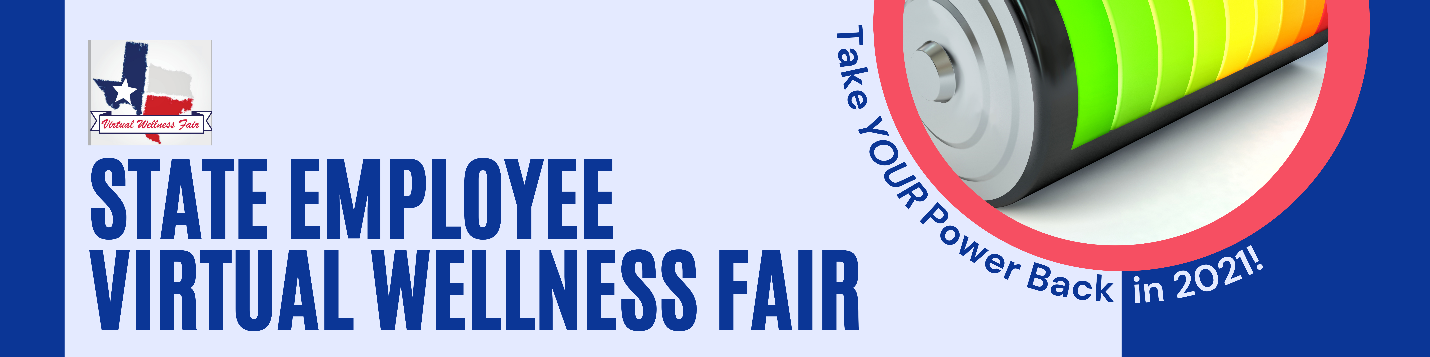 Promotional Email from AgencyDear [insert agency or higher education institution] employees,You are invited to attend a virtual wellness fair that is taking place from October 18-22. This event is filled with engaging and informative information on a wide range of topics.Over the course of the week you have the opportunity to participate in:Wellness seminars featuring nationally recognized speakersa live cooking demonstration, daily fitness opportunities and daily 15 minute “Tiny Tele-desk Concert Series” featuring state employees that are also musicians! This wellness fair is a great way to learn about the many benefits available to support you, and to have some FUN while recharging your inner-battery!  Check out this short promotional video with more details on presenters. Register for the event to receive a virtual swag bag and emails regarding upcoming events through this registration link. Please direct questions and concerns regarding the event to wellness@ers.texas.gov Sincerely,Your Wellness Coordinator